	Turystyczno-Nawigacyjny Rajd Samochodowy	ZAŁOGA NR: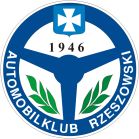 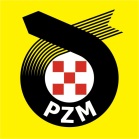 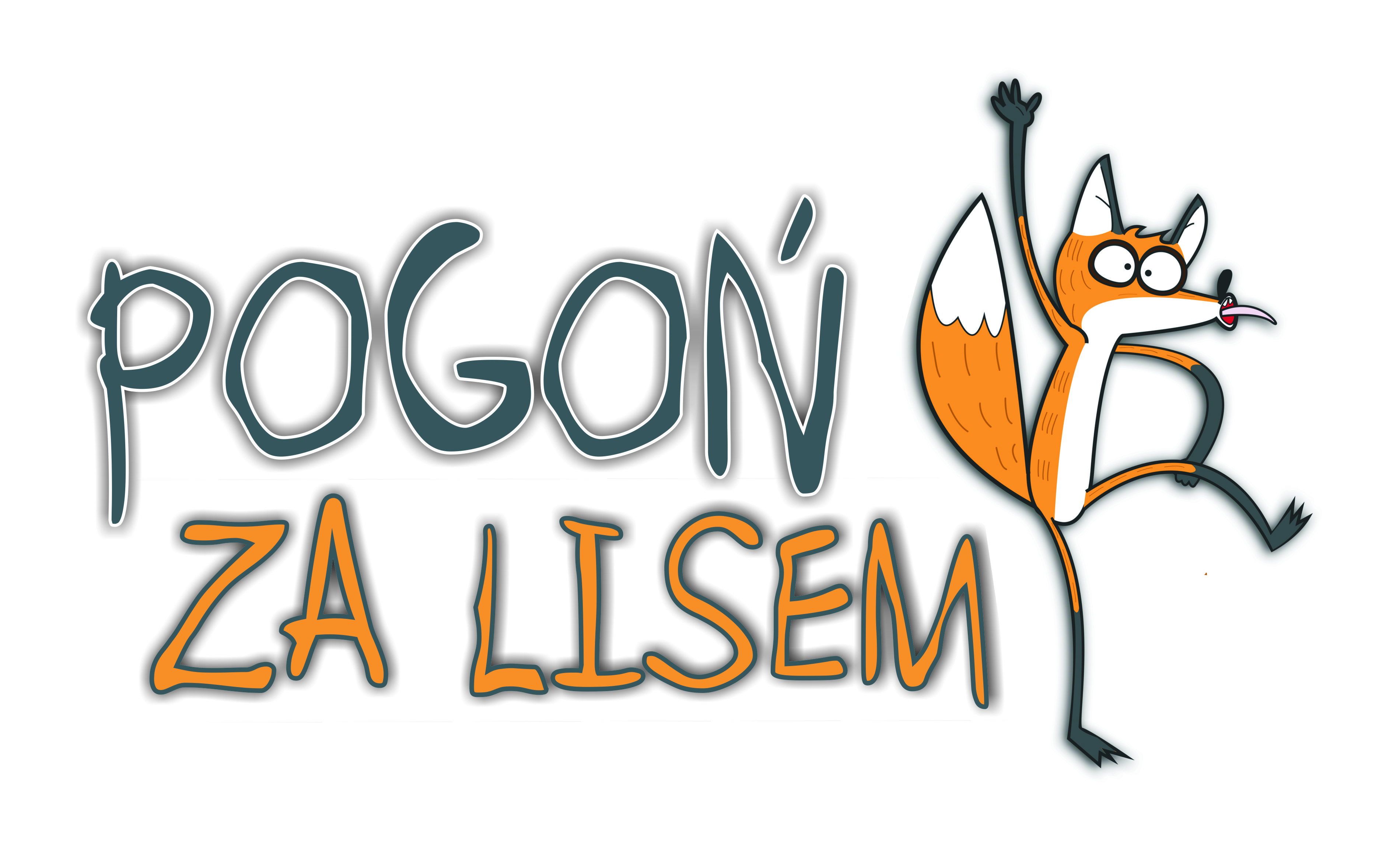 Trzcinica – Jasło – Rudawka RymanowskaII Runda Turystyczno-Nawigacyjnych Mistrzostw Okręgu RzeszowskiegoZGŁOSZENIEKIEROWCANazwisko: 	Imię: 	Klub: 	Adres do korespondencji: 	Telefon kontaktowy: 	e-mail: 	PILOTNazwisko: 	Imię: 	Klub: 	Adres do korespondencji: 	Telefon kontaktowy: 	e-mail: 	OSOBA TOWARZYSZĄCA 1Nazwisko: 	Imię: 	OSOBA TOWARZYSZĄCA 2Nazwisko: 	Imię: 	OSOBA TOWARZYSZĄCA 3Nazwisko: 	Imię: 	SAMOCHÓDUdział w nawigacyjnym rajdzie samochodowym: TAK / NIENocleg: TAK / NIE	Ilość osób dorosłych i dzieci powyżej 3 lat: 		Ilość dzieci poniżej 3 lat: 	Zawodnicy oświadczają, iż biorą udział w imprezie na własne ryzyko, przejmują na siebie pełną odpowiedzialność za powstałe szkody, a tym samym zrzekają się wszelkich roszczeń w stosunku do Organizatora oraz poświadczają znajomość regulaminu rajdu, a Kierowca oświadcza, że posiada aktualne ubezpieczenie OC.	Podpis kierowcy	Podpis pilotaNumer rej.: 	Marka: 	Model: 	Rok produkcji: 	Nr polisy OC: 	Tow. ubezp.: 	